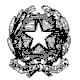 Istituto Comprensivo N.2 - Scuola dell’Infanzia, Primaria e Secondaria di 1°gradoVia Segantini, 31 – 40133 BOLOGNA - Tel. 051/312212 Fax 051 385297Codice meccanografico: BOIC812001 – codice fiscale:91153220370 – indirizzo e-mail: boic812001@istruzione.itINSEGNANTE ______________________	CLASSE _________	PLESSO __________	A.S.20__/20__Bologna, ________________________ORARIOLUNEDÌMARTEDÌMERCOLEDÌGIOVEDÌVENERDÌ 1VERNERDÌ 28.25 -9.309.30–10.3010.30–11.3011.30–12.3012.30–13.3013.30–14.3014.30–15.3015.30–16.30